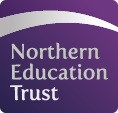 Northern Education Trust Job Description JOB PURPOSELeading, managing and developing the teams of ICT technicians working within the academies you are deployed to work across Ensuring that ICT services and equipment are deployed in line with the Trust’s policies and vision for ICTJOB SUMMARYYou will have responsibility for working across two or more academies within Northern Education TrustLead, manage and develop the team of ICT technicians working within the academies you are deployed acrossEnsure that ICT services and equipment are deployed in line with the Trust’s policies and vision for ICTEnsuring the effective and efficient support and deployment of ICT related equipment and resources to create a robust and resilient serviceProvide third line support to staff and students within the academies you are deployedEnsure that hardware and software are deployed, installed and maintained in accordance with the requirements of the academies and the Trust’s strategic vision for ICTWork with the Director of IT to develop an effective, resilient and scalable LANWork with the Director of IT to design, develop, manage and monitor processes and procedures to ensure effective and efficient management and delivery of ICT and ICT support services to support teaching and learning within academiesContribute to the identification, management and implementation of suitable hardware and software solutions which may benefit the academiesEnsure that data is secure and that the Trust’s policies on data protection and data handling are adhered toEnsure that backup and disaster recovery procedures are in place, tested and fit for purposeManaging and monitoring ICT and related budgetsContributing to the Trust’s capital plans for ICTManaging and monitoring risk assessments as appropriateManaging and monitoring the training of all academy staff with regard to health and safety implications of ICTUndertake the training of all academy staff with regard to the Trust’s policies on ICTContribute to the development of the Trust’s policies and procedures on ICTEnsuring compliance with any relevant health and safety legislationHave due regard for safeguarding and promoting the welfare of children and young people and to follow the child protection procedure adopted by the TrustDemonstrating an active commitment to on-going professional developmentUndertaking any duties, consistent with this position, which might, from time-to-time, be assigned by the Board or the Chief ExecutiveGDPRTo adhere to GDPR and Data Protection Regulations, whilst maintaining confidentiality SafeguardingTo follow all safeguarding and child protection policies and proceduresThis role could involve contact with childrenGeneralTo participate in wider Trust meetings and working groups as requiredWhilst every effort has been made to explain the main duties and responsibilities of the post, each individual task undertaken may not be identified and the post holder may reasonably be expected to undertake other duties commensurate with the level of responsibility that may be allocated from time to timeNET is committed to safeguarding and promoting the welfare of children and young people. We expect all staff to share this commitment and to undergo appropriate checks, including an enhanced DBS check.Signed: ……………………………………		Date: ……………………………….Job Title:Regional Academies ICT Manager (Central)JE reference JE reference JE046Base: Central Team Central Team Central Team Central TeamReports to:Grade:Grade 7 SCP 31 -SCP 33Staff responsibility for:Salary:£39,186.00-£41,418.00 (FTE, Salary to be pro rata) [Delete as appropriate]Additional:Regular travel across trust academies required Regular travel across trust academies required Term:37 hours, 52 weeks